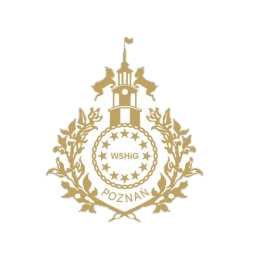 WSHiGKARTA PRZEDMIOTU/ SYLABUSKIEROWNIK PRZEDMIOTU: Dyrektor Działu Praktyk Krajowych i ZagranicznychADRES MAILOWY: agorniak@wshig.poznan.plZałącznik nr 1 KARTA PRZEBIEGU SPECJALNOŚCIOWYCH PRAKTYK ZAWODOWYCH KIERUNEK STUDIÓW:……………………………………….POZIOM KSZTAŁCENIA:………………………..…………..SPECJALNOŚĆ:………………………………………………..EDYCJA PLANU STUDIÓW:…………………………….…..MIESIĄC PRAKTYKI: ……………………………………….Kartę przebiegu specjalnościowych praktyk zawodowych należy wypełnić i złożyć w Dziale Praktyk Krajowych 
i Zagranicznych. Student odbywający praktyki zawodowe wypełnia kartę w punktach 1-3. Zgodność treści zawartych w tych punktach ze stanem rzeczywistym potwierdza z podpisem opiekun praktyk ze strony zakładu pracy. Dane studenta.………………………………………………….............................................................Imię i nazwisko………………………………………………….............................................................Rok i semestr studiów (np. 2 rok, 3 semestr) ………………………………………………….............................................................Nr Albumu ………………………………………………….............................................................Forma studiów (np. stacjonarne/ niestacjonarne)………………………………………………….............................................................E-mail/ nr tel.Informacje o miejscu realizowanych specjalnościowych praktyk zawodowych.…..…………………………………………………………………………………………………………...…………………………………………………...………………………………….….……………………………………………………………….…………………………………………………………………………………………………………………………………………………………………………………….Nazwa i adres siedziby zakładu pracy (wraz z NIP lub REGON)……….………………………………………………………………………………………………………Imię i nazwisko opiekuna praktyk w zakładzie pracy…………………………………………………………………………………………………………….....Nr telefonu oraz e-mail opiekuna praktyk w zakładzie pracyZadania wykonywane podczas specjalnościowych praktyk zawodowych.Czas trwania praktyk zawodowych: od ....................................... do …….…..........................                                                           (dzień –  miesiąc – rok)       (dzień – miesiąc – rok)…...…………………………..                            ...……..…………………..………..…....................................... (Podpis studenta)                                              (Data, pieczęć i podpis opiekuna praktyki w zakładzie pracy)Walidacja efektów uczenia się przez opiekunów praktyk, część a) opiekun praktyk ze strony Pracodawcy, 
część b) i c) opiekun ze strony Uczelni.sposób weryfikacji oraz potwierdzenie osiągnięcia założonych efektów uczenia się:potwierdzenie osiągnięcia założonych efektów uczenia się przez opiekuna praktyk ze strony Uczelni:ogólna ocena praktyki (wg skali: celujący - 6, bardzo dobry - 5, dobry plus - +4, dobry - 4, dostateczny plus - +3, dostateczny - 3, niedostateczny - 2):...........................................................................................................................................................................................…………………….…..…………………………………….(Data, pieczęć i podpis opiekuna praktyk ze strony Uczelni)Uwaga: Praktykanta należy zapoznać z Opinią i przekazać mu ją wraz z wypełnionymi przez studenta                                                pozostałymi punktami (pkt. 1-3). Karty przebiegu specjalnościowych praktyk zawodowych po zakończeniu praktyk zawodowych, a przed opuszczeniem zakładu pracy.POTWIERDZENIE ZALICZENIA SPECJALNOŚCIOWYCH PRAKTYK ZAWODOWYCHPo weryfikacji treści Karty przebiegu specjalnościowych praktyk zawodowych oraz potwierdzeniu osiągnięcia założonych efektów uczenia się ostatecznie zaliczam/ nie zaliczam praktyki zawodowe.……………………………………..……………………………………. (Data i podpis osoby zaliczającej praktyki zawodowe ze strony Uczelni)kierunek STUDIÓWTURYSTYKA I REKREACJAspecjalnośćHotelarstwo i GastronomiaZarządzanie i Marketing w Hotelarstwie, Gastronomii, Turystyce i RekreacjiMenadżer Obiektu Hotelarskiego i GastronomicznegoJęzyki Obce w Turystyce, Hotelarstwie i GastronomiiTRYB STUDIÓWStacjonarny, niestacjonarnypoziomII stopieńSEMESTR i LICZBA PUNKTÓW eCTS(ZA SEMESTR)IV/ ECTS 10NAZWA PRZEDMIOTU:Praktyka zawodowaII ROKHG_MKS_S_11HG_MKS_NST_12ZM_MKS_S_11ZM_MKS_NST_12JOT_MKS_S_11FORMA PROWADZENIA ZAJĘĆ I WYMIAR GODZINOWY (NA ROK)FORMA PROWADZENIA ZAJĘĆ I WYMIAR GODZINOWY (NA ROK)FORMA PROWADZENIA ZAJĘĆ I WYMIAR GODZINOWY (NA ROK)STUDIA:STACJONARNENIESTACJONARNEWYKŁADĆWICZENIA180 godz.180 godz.ĆWICZENIA TERENOWELEKTORATLABORATORIUMKONWERSATORIUMPROJEKTSEMINARIUMRAZEM:(PODSUMOWANIE LICZBY GODZIN PRZEZ 3 LATA)360 godz.360 godz.CELE KSZTAŁCENIA:zapoznanie z praktycznymi działaniami w obszarze turystyki i rekreacjiposzerzenie wiedzy z zakresu turystyki i rekreacji poprzez aktywny udział w działaniach podejmowanych w miejscu odbywania praktyknabywanie praktycznych umiejętności w zakresie turystyki i rekreacjinabycie odpowiednich kompetencji społecznychNUMER EFEKTY UCZENIA SIĘSYMBOL EFEKTU UCZENIA SIĘODNIESIENIE DO CHARAKTERYSTYK DRUGIEGO STOPNIA PRK DLA KWALIFIKACJI NA POZIOMIE 7W ZAKRESIE WIEDZYW ZAKRESIE WIEDZYW ZAKRESIE WIEDZYW ZAKRESIE WIEDZYW01Ma pogłębioną wiedzę z zakresu dyscypliny naukowej określonej dla kierunku turystyka i rekreacja oraz zna jej powiązania z innymi dyscyplinami naukowymiK_W01P7S_WGP7S_WKW ZAKRESIE UMIEJĘTNOŚCIW ZAKRESIE UMIEJĘTNOŚCIW ZAKRESIE UMIEJĘTNOŚCIW ZAKRESIE UMIEJĘTNOŚCIU01Potrafi samodzielnie zidentyfikować i rozwiązywać problemy z zakresu turystyki i rekreacjiK_U03P7S_UWP7S_UUU02Potrafi samodzielnie sformułować plan działań odpowiadający potrzebom konsumenta, klienta i gościaK_U07P7S_UWP7S_UUU03Potrafi samodzielnie przygotowywać opracowania 
i prezentacje z zakresu dyscypliny naukowej określonej dla kierunku turystyka i rekreacja oraz dyscyplin subsydiarnychK_U09P7S_UWP7S_UUU04Potrafi samodzielnie określić i rozwiązywać problemy 
z wykorzystaniem wiedzy teoretycznejK_U14P7S_UWP7S_UUU05Potrafi samodzielnie projektować i realizować działania 
z zakresu turystyki i rekreacjiK_U15P7S_UOP7S_UUU06Potrafi samodzielnie planować własną pracę, ustalać hierarchię wartości i działań w realizacji zadań z zakresu planowania w turystyceK_U19P7S_UUP7S_UOW ZAKRESIE KOMPETENCJIW ZAKRESIE KOMPETENCJIW ZAKRESIE KOMPETENCJIW ZAKRESIE KOMPETENCJIK01Jest gotów do uczenia się przez całe życie i podnoszenia kompetencji zawodowych i osobistychK_K01P7S_KKK02Jest gotów do brania społecznej i zawodowej odpowiedzialności za przeprowadzone działaniaK_K02P7S_KRK03Jest gotów do aktywnego uczestnictwa w pracach grupy przyjmując różne roleK_K03P7S_KRK04Jest gotów dbać o bezpieczeństwo własne i otoczenia 
w każdym aspekcie podjętych działańK_K05P7S_KRK05Jest gotów do samodzielnego myślenia i działania 
w sposób przedsiębiorczy i efektywnyK_K07P7S_KOK06Jest gotów wykazywać się dociekliwością badawcząK_K09P7S_KKK07Jest gotów do kierowania zadaniami lub samodzielnego realizowania ich w sposób zapewniający bezpieczeństwoK_K10P7S_KRNUMER TREŚCITREŚCI KSZTAŁCENIA/ PROGRAMOWEODNIESIENIE DO EFEKTÓW UCZENIA SIĘ PRZYPISANYCH DO TREŚCI PROGRAMOWYCHT_01Zapoznanie z regulaminem i programem praktyk oraz organizacją pracy i regulaminem przedsiębiorstwa/ instytucji, w której student odbywa praktykę. Określenie zasad współpracy. Zapoznanie się 
z dokumentacją.W01U01U02U03U04U05U06K01K02K03K04K05K06K07T_02Szkolenie BHP.W01U01U02U03U04U05U06K01K02K03K04K05K06K07T_03Zapoznanie z koncepcją funkcjonowania przedsiębiorstwa/ instytucji. W01U01U02U03U04U05U06K01K02K03K04K05K06K07T_04Dogłębna obserwacja i analiza funkcjonowania oraz wdrażania procesów zachodzących w przedsiębiorstwie/ instytucji.W01U01U02U03U04U05U06K01K02K03K04K05K06K07T_05Udział w realizacji działań przedsiębiorstwa/ instytucji przy wykorzystaniu efektów uczenia się nabytych po zakończeniu studiów I stopnia na kierunku turystyka i rekreacja.W01U01U02U03U04U05U06K01K02K03K04K05K06K07T_06Odpowiedzialne i aktywne uczestnictwo w procesie budowania 
i zarządzania wizerunkiem firmy.W01U01U02U03U04U05U06K01K02K03K04K05K06K07T_07Odpowiedzialny i aktywny udział w procesie pozyskiwania klientów – przygotowanie materiałów, kontakt i podtrzymywanie kontaktu 
z potencjalnymi klientami.W01U01U02U03U04U05U06K01K02K03K04K05K06K07T_08Dogłębna obserwacja oraz samodzielny, aktywny udział w procesie negocjacji. Sporządzanie i prezentacja dokumentów.W01U01U02U03U04U05U06K01K02K03K04K05K06K07T_09Samodzielne pozyskiwanie i analiza danych/ informacji potrzebnych do funkcjonowania przedsiębiorstwa/ instytucji.W01U01U02U03U04U05U06K01K02K03K04K05K06K07T_10Samodzielne przygotowanie raportów, sprawozdań, podsumowań oraz prezentacji dotyczących działalności firmy na potrzeby wewnętrzne na podstawie materiałów otrzymanych i pozyskanych przez praktykanta.W01U01U02U03U04U05U06K01K02K03K04K05K06K07T_11Rzetelna i wnikliwa prezentacja wyników pracy podejmowanej samodzielnie i w zespole.W01U01U02U03U04U05U06K01K02K03K04K05K06K07Forma zaliczenia przedmiotuForma zaliczenia przedmiotuForma zaliczeniaZaliczenieKryteria oceny w odniesieniu do poszczególnych efektów kształceniaZaliczenia studenckich praktyk zawodowych i weryfikacji efektów uczenia się dokonuje się w oparciu o opinię opiekuna praktyk i dokumentację przygotowaną przez studenta 
w dzienniku praktyk, uwzględniającą założenia zawarte w efektach uczenia się w obszarze wiedzy, umiejętności i kompetencji społecznych, dla realizacji praktyki. Skala ocen i sposób ustalania ocenySkala ocen i sposób ustalania ocenySkala ocen:niedostateczny (2)dostateczny (3)dostateczny plus (3,5)dobry (4)dobry plus (4,5)bardzo dobry (5)Ocena ustalana jest na podstawie następującej skali:Poniżej 55.00 % - ocena 255.00 % i więcej - ocena 360.00 % i więcej - ocena 3,570.00 % i więcej - ocena 480.00 % i więcej - ocena 4,590.00 % i więcej - ocena 5Literatura podstawowaDo zrealizowania zadań objętych programem praktyki student wykorzystuje literaturę dostępną w bibliotece Uczelni, z którą został zapoznany w trakcie zajęć teoretycznych oraz z materiałów dostępnych w placówce, a także 
z literatury dostępnej w Internecie.Dział, w którym odbywano praktykiTermin realizacji praktyk 
w dniach od – do wraz z liczbą godzinWyszczególnienie realizowanych zadań podczas praktyk, uwagi oraz wnioski praktykanta co do wykonywanej pracyEfekty uczenia się:Efekty uczenia się:Efekty uczenia się:Sposób weryfikacji efektów uczenia się(forma zaliczeń, należy zaznaczyć właściwe)WIEDZAWIEDZAWIEDZAWIEDZAW01Ma pogłębioną wiedzę z zakresu dyscypliny naukowej określonej dla kierunku turystyka 
i rekreacja oraz zna jej powiązania z innymi dyscyplinami naukowymiMa pogłębioną wiedzę z zakresu dyscypliny naukowej określonej dla kierunku turystyka 
i rekreacja oraz zna jej powiązania z innymi dyscyplinami naukowymiWskazuje elementy wiedzy związanej z obszarem praktyki                                                                   □UMIEJĘTNOŚCIUMIEJĘTNOŚCIUMIEJĘTNOŚCIUMIEJĘTNOŚCIU01U01Potrafi samodzielnie zidentyfikować 
i rozwiązywać problemy z zakresu turystyki 
i rekreacji1. Samodzielne pozyskanie informacji/ danych do realizacji zleconego zadania.                                                         □                                          2. Samodzielne przygotowanie raportu, sprawozdania, kalkulacji na podstawie danych rynkowych.                 □                                                                                                                                                                                                                                                                                                       3. Samodzielny udział w procesie planowania 
i koordynowania dokumentów, uczestnictwo 
w sporządzaniu kalkulacji, raportów.                            □                                                                      4. Dogłębna obserwacja procesu zarządzania środkami technicznymi.                                                                □5. Uczestnictwo w prowadzeniu dokumentacji związanej 
z firmą.                                                                           □                   6. Samodzielne ułożenie harmonogramu zadań do wykonania (wg priorytetów).                                         □                                                                                                                                                       7. Z zaangażowaniem  samodzielnie realizuje zlecane mu zadania, umie porozumieć się z zespołem i prezentować swoje opinie na forum, wykorzystując specjalistyczną terminologię.                                                                  □                                                                                U02U02Potrafi samodzielnie sformułować plan działań odpowiadający potrzebom konsumenta, klienta i gościa1. Samodzielne pozyskanie informacji/ danych do realizacji zleconego zadania.                                                         □                                          2. Samodzielne przygotowanie raportu, sprawozdania, kalkulacji na podstawie danych rynkowych.                 □                                                                                                                                                                                                                                                                                                       3. Samodzielny udział w procesie planowania 
i koordynowania dokumentów, uczestnictwo 
w sporządzaniu kalkulacji, raportów.                            □                                                                      4. Dogłębna obserwacja procesu zarządzania środkami technicznymi.                                                                □5. Uczestnictwo w prowadzeniu dokumentacji związanej 
z firmą.                                                                           □                   6. Samodzielne ułożenie harmonogramu zadań do wykonania (wg priorytetów).                                         □                                                                                                                                                       7. Z zaangażowaniem  samodzielnie realizuje zlecane mu zadania, umie porozumieć się z zespołem i prezentować swoje opinie na forum, wykorzystując specjalistyczną terminologię.                                                                  □                                                                                U03U03Potrafi samodzielnie przygotowywać opracowania i prezentacje z zakresu dyscypliny naukowej określonej dla kierunku turystyka i rekreacja oraz dyscyplin subsydiarnych1. Samodzielne pozyskanie informacji/ danych do realizacji zleconego zadania.                                                         □                                          2. Samodzielne przygotowanie raportu, sprawozdania, kalkulacji na podstawie danych rynkowych.                 □                                                                                                                                                                                                                                                                                                       3. Samodzielny udział w procesie planowania 
i koordynowania dokumentów, uczestnictwo 
w sporządzaniu kalkulacji, raportów.                            □                                                                      4. Dogłębna obserwacja procesu zarządzania środkami technicznymi.                                                                □5. Uczestnictwo w prowadzeniu dokumentacji związanej 
z firmą.                                                                           □                   6. Samodzielne ułożenie harmonogramu zadań do wykonania (wg priorytetów).                                         □                                                                                                                                                       7. Z zaangażowaniem  samodzielnie realizuje zlecane mu zadania, umie porozumieć się z zespołem i prezentować swoje opinie na forum, wykorzystując specjalistyczną terminologię.                                                                  □                                                                                U04U04Potrafi samodzielnie określić i rozwiązywać problemy z wykorzystaniem wiedzy teoretycznej1. Samodzielne pozyskanie informacji/ danych do realizacji zleconego zadania.                                                         □                                          2. Samodzielne przygotowanie raportu, sprawozdania, kalkulacji na podstawie danych rynkowych.                 □                                                                                                                                                                                                                                                                                                       3. Samodzielny udział w procesie planowania 
i koordynowania dokumentów, uczestnictwo 
w sporządzaniu kalkulacji, raportów.                            □                                                                      4. Dogłębna obserwacja procesu zarządzania środkami technicznymi.                                                                □5. Uczestnictwo w prowadzeniu dokumentacji związanej 
z firmą.                                                                           □                   6. Samodzielne ułożenie harmonogramu zadań do wykonania (wg priorytetów).                                         □                                                                                                                                                       7. Z zaangażowaniem  samodzielnie realizuje zlecane mu zadania, umie porozumieć się z zespołem i prezentować swoje opinie na forum, wykorzystując specjalistyczną terminologię.                                                                  □                                                                                U05U05Potrafi samodzielnie projektować 
i realizować działania z zakresu turystyki 
i rekreacji1. Samodzielne pozyskanie informacji/ danych do realizacji zleconego zadania.                                                         □                                          2. Samodzielne przygotowanie raportu, sprawozdania, kalkulacji na podstawie danych rynkowych.                 □                                                                                                                                                                                                                                                                                                       3. Samodzielny udział w procesie planowania 
i koordynowania dokumentów, uczestnictwo 
w sporządzaniu kalkulacji, raportów.                            □                                                                      4. Dogłębna obserwacja procesu zarządzania środkami technicznymi.                                                                □5. Uczestnictwo w prowadzeniu dokumentacji związanej 
z firmą.                                                                           □                   6. Samodzielne ułożenie harmonogramu zadań do wykonania (wg priorytetów).                                         □                                                                                                                                                       7. Z zaangażowaniem  samodzielnie realizuje zlecane mu zadania, umie porozumieć się z zespołem i prezentować swoje opinie na forum, wykorzystując specjalistyczną terminologię.                                                                  □                                                                                U06U06Potrafi samodzielnie planować własną pracę, ustalać hierarchię wartości i działań 
w realizacji zadań z zakresu planowania 
w turystyce1. Samodzielne pozyskanie informacji/ danych do realizacji zleconego zadania.                                                         □                                          2. Samodzielne przygotowanie raportu, sprawozdania, kalkulacji na podstawie danych rynkowych.                 □                                                                                                                                                                                                                                                                                                       3. Samodzielny udział w procesie planowania 
i koordynowania dokumentów, uczestnictwo 
w sporządzaniu kalkulacji, raportów.                            □                                                                      4. Dogłębna obserwacja procesu zarządzania środkami technicznymi.                                                                □5. Uczestnictwo w prowadzeniu dokumentacji związanej 
z firmą.                                                                           □                   6. Samodzielne ułożenie harmonogramu zadań do wykonania (wg priorytetów).                                         □                                                                                                                                                       7. Z zaangażowaniem  samodzielnie realizuje zlecane mu zadania, umie porozumieć się z zespołem i prezentować swoje opinie na forum, wykorzystując specjalistyczną terminologię.                                                                  □                                                                                KOMPETENCJE SPOŁECZNEKOMPETENCJE SPOŁECZNEKOMPETENCJE SPOŁECZNEKOMPETENCJE SPOŁECZNEK01K01Jest gotów do uczenia się przez całe życie 
i podnoszenia kompetencji zawodowych 
i osobistych1. Zadaje pytania, docieka kiedy nie zna odpowiedzi, lub ma trudność z realizacją zadań.                                      □2. Jest samodzielny i odpowiedzialny w realizacji powierzonych zadań.                                                      □                            3. Jest w swojej pracy kreatywny, ale też krytyczny wobec jej rezultatów.                                                                 □                       4. Jest przygotowany do wystąpień w celu prezentacji wyników powierzonych mu zadań.                                □ 5. Dotrzymuje punktualnego i starannego wykonywania powierzonych mu zleceń.                                               □6. Z szacunkiem odnosi się w równym stopniu do zwierzchników i klientów, jak i współpracowników.    □7. Z zaangażowaniem i uwagą odnosi się do różnych oczekiwań klientów.                                                       □K02K02Jest gotów do brania społecznej i zawodowej odpowiedzialności za przeprowadzone działania1. Zadaje pytania, docieka kiedy nie zna odpowiedzi, lub ma trudność z realizacją zadań.                                      □2. Jest samodzielny i odpowiedzialny w realizacji powierzonych zadań.                                                      □                            3. Jest w swojej pracy kreatywny, ale też krytyczny wobec jej rezultatów.                                                                 □                       4. Jest przygotowany do wystąpień w celu prezentacji wyników powierzonych mu zadań.                                □ 5. Dotrzymuje punktualnego i starannego wykonywania powierzonych mu zleceń.                                               □6. Z szacunkiem odnosi się w równym stopniu do zwierzchników i klientów, jak i współpracowników.    □7. Z zaangażowaniem i uwagą odnosi się do różnych oczekiwań klientów.                                                       □K03K03Jest gotów do aktywnego uczestnictwa 
w pracach grupy przyjmując różne role1. Zadaje pytania, docieka kiedy nie zna odpowiedzi, lub ma trudność z realizacją zadań.                                      □2. Jest samodzielny i odpowiedzialny w realizacji powierzonych zadań.                                                      □                            3. Jest w swojej pracy kreatywny, ale też krytyczny wobec jej rezultatów.                                                                 □                       4. Jest przygotowany do wystąpień w celu prezentacji wyników powierzonych mu zadań.                                □ 5. Dotrzymuje punktualnego i starannego wykonywania powierzonych mu zleceń.                                               □6. Z szacunkiem odnosi się w równym stopniu do zwierzchników i klientów, jak i współpracowników.    □7. Z zaangażowaniem i uwagą odnosi się do różnych oczekiwań klientów.                                                       □K04K04Jest gotów dbać o bezpieczeństwo własne 
i otoczenia w każdym aspekcie podjętych działań1. Zadaje pytania, docieka kiedy nie zna odpowiedzi, lub ma trudność z realizacją zadań.                                      □2. Jest samodzielny i odpowiedzialny w realizacji powierzonych zadań.                                                      □                            3. Jest w swojej pracy kreatywny, ale też krytyczny wobec jej rezultatów.                                                                 □                       4. Jest przygotowany do wystąpień w celu prezentacji wyników powierzonych mu zadań.                                □ 5. Dotrzymuje punktualnego i starannego wykonywania powierzonych mu zleceń.                                               □6. Z szacunkiem odnosi się w równym stopniu do zwierzchników i klientów, jak i współpracowników.    □7. Z zaangażowaniem i uwagą odnosi się do różnych oczekiwań klientów.                                                       □K05K05Jest gotów do samodzielnego myślenia 
i działania w sposób przedsiębiorczy 
i efektywny1. Zadaje pytania, docieka kiedy nie zna odpowiedzi, lub ma trudność z realizacją zadań.                                      □2. Jest samodzielny i odpowiedzialny w realizacji powierzonych zadań.                                                      □                            3. Jest w swojej pracy kreatywny, ale też krytyczny wobec jej rezultatów.                                                                 □                       4. Jest przygotowany do wystąpień w celu prezentacji wyników powierzonych mu zadań.                                □ 5. Dotrzymuje punktualnego i starannego wykonywania powierzonych mu zleceń.                                               □6. Z szacunkiem odnosi się w równym stopniu do zwierzchników i klientów, jak i współpracowników.    □7. Z zaangażowaniem i uwagą odnosi się do różnych oczekiwań klientów.                                                       □K06K06Jest gotów wykazywać się dociekliwością badawczą1. Zadaje pytania, docieka kiedy nie zna odpowiedzi, lub ma trudność z realizacją zadań.                                      □2. Jest samodzielny i odpowiedzialny w realizacji powierzonych zadań.                                                      □                            3. Jest w swojej pracy kreatywny, ale też krytyczny wobec jej rezultatów.                                                                 □                       4. Jest przygotowany do wystąpień w celu prezentacji wyników powierzonych mu zadań.                                □ 5. Dotrzymuje punktualnego i starannego wykonywania powierzonych mu zleceń.                                               □6. Z szacunkiem odnosi się w równym stopniu do zwierzchników i klientów, jak i współpracowników.    □7. Z zaangażowaniem i uwagą odnosi się do różnych oczekiwań klientów.                                                       □Efekty uczenia się:Zaliczenie efektów uczenia się:(należy wpisać zal./ nzal.)WIEDZAWIEDZAMa pogłębioną wiedzę z zakresu dyscypliny naukowej określonej dla kierunku turystyka i rekreacja oraz zna jej powiązania z innymi dyscyplinami naukowymiUMIEJĘTNOŚCIUMIEJĘTNOŚCIPotrafi samodzielnie zidentyfikować i rozwiązywać problemy z zakresu turystyki i rekreacjiPotrafi samodzielnie sformułować plan działań odpowiadający potrzebom konsumenta, klienta i gościaPotrafi samodzielnie przygotowywać opracowania i prezentacje z zakresu dyscypliny naukowej określonej dla kierunku turystyka i rekreacja oraz dyscyplin subsydiarnychPotrafi samodzielnie określić i rozwiązywać problemy z wykorzystaniem wiedzy teoretycznejPotrafi samodzielnie projektować i realizować działania z zakresu turystyki 
i rekreacjiPotrafi samodzielnie planować własną pracę, ustala hierarchię wartości i działań w realizacji zadań z zakresu planowania w turystyceKOMPETENCJE SPOŁECZNEKOMPETENCJE SPOŁECZNEJest gotów do uczenia się przez całe życie i podnoszenia kompetencji zawodowych i osobistychJest gotów do brania społecznej i zawodowej odpowiedzialności za przeprowadzone działaniaJest gotów do aktywnego uczestnictwa w pracach grupy przyjmując różne roleJest gotów dbać o bezpieczeństwo własne i otoczenia w każdym aspekcie podjętych działańJest gotów do samodzielnego myślenia i działania w sposób przedsiębiorczy 
i efektywnyJest gotów wykazywać się dociekliwością badawcząJest gotów do kierowania zadaniami lub samodzielnego realizowania ich 
w sposób zapewniający bezpieczeństwo